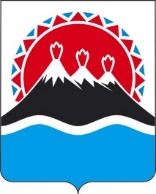 П О С Т А Н О В Л Е Н И ЕРЕГИОНАЛЬНОЙ СЛУЖБЫ ПО ТАРИФАМ И ЦЕНАМ  КАМЧАТСКОГО КРАЯ                   г. Петропавловск-КамчатскийВ соответствии с Федеральным законом от 07.12.2011 № 416-ФЗ «О водо-снабжении и водоотведении», постановлением Правительства Российской Федерации от 13.05.2013 № 406 «О государственном регулировании тарифов в сфере водоснабжения и водоотведения», приказом ФСТ России от 27.12.2013 № 1746-э «Об утверждении Методических указаний по расчету регулируемых тарифов в сфере водоснабжения и водоотведения», постановлением Правительства Камчатского края от 19.12.2008 № 424-П «Об утверждении Положения о Региональной службе по тарифам и ценам Камчатского края», протоколом Правления Региональной службы по тарифам и ценам Камчатского края от 15.09.2021 № ХХПОСТАНОВЛЯЮ:Внести в приложения 1, 3 к постановлению Региональной службы по тарифам и ценам Камчатского края от 27.11.2018 № 297 «Об утверждении тарифов на питьевую воду (питьевое водоснабжение) УФСБ России по Камчатскому краю потребителям Петропавловск-Камчатского городского округа на 2019-2023 годы» изменения, изложив их в редакции согласно приложениям 1, 2 к настоящему постановлению.Настоящее постановление вступает в силу через десять дней после дня его официального опубликования.Приложение 1к постановлению Региональной службыпо тарифам и ценам Камчатского края от 22.09.2021 № ХХ«Приложение № 1к постановлению Региональной службы по тарифам и ценам Камчатского краяот 27.11.2018 № 297Производственная программа УФСБ России по Камчатскому краю 
в сфере холодного водоснабжения в Петропавловск-Камчатском городском округе на 2019-2023 годыРаздел 1. Паспорт регулируемой организацииРаздел 2. Планируемый объем подачи питьевого водоснабженияРаздел 3. Перечень плановых мероприятий по повышению эффективности деятельности организации коммунального комплексаРаздел 4. Объем финансовых потребностей, необходимых для реализации производственной программы в сфере питьевого водоснабжения Раздел 5. График реализации мероприятий производственной программы в сфере питьевого водоснабженияРаздел 6. Плановые показатели надежности, качества и энергетической эффективности централизованных систем холодного водоснабжения».Приложение 2к постановлению Региональной службыпо тарифам и ценам Камчатского края от 22.09.2021 № ХХ«Приложение 3к постановлению Региональной службы по тарифам и ценам Камчатского края от 27.11.2018 № 297Тарифы на питьевую воду (питьевое водоснабжение) УФСБ России по Камчатскому краю потребителям в Петропавловск-Камчатском городском округе Экономически обоснованные тарифы для потребителей (УФСБ России по Камчатскому краю не является плательщиком НДС)».[Дата регистрации]№[Номер документа]О внесении изменений в постановление Региональной службы по тарифам и ценам Камчатского края от 27.11.2018 № 297 «Об утверждении тарифов на питьевую воду (питьевое водоснабжение) УФСБ России по Камчатскому краю потребителям Петропавловск - Камчатского городского округа на 2019-2023 годы»Временно исполняющий обязанности руководителя[горизонтальный штамп подписи 1]В.А. Губинский№ п/пРегулируемая организация, в отношении которой разработана производственная программаУполномоченный
орган, утверждающий производственную программуПериод реализации производственной программы1.Наименование полное / сокращенноеУправление федеральной службы безопасности Российской Федерации по Камчатскому краю / УФСБ России по Камчатскому краюРегиональная служба по тарифам и ценам Камчатского края2019-2023 годы2. Юридический адрес/фактический адрес Советская улица, д. 34, г. Петропавловск-Камчатский, Камчатский край,683000 / Советская улица, д. 34, г. Петропавловск-Камчатский, Камчатский край,683000Ленинградская ул., 118, г. Петропавловск-Камчатский, 6830032019-2023 годыN 
п/пПоказатели 
производственной программыЕдиницы
измерения2019 год2020 год2021 год2022 год2023 год1234561. Объем реализации услуг, в том числе по потребителям:тыс. м316,74316,44715,70915,00814,3421.1- населениютыс. м315,06014,76514,02613,32512,6591.2- бюджетным потребителямтыс. м3-----1.3- прочим потребителям тыс. м31,6831,6831,6831,6831,683N 
п/пНаименование 
мероприятияСрок реализации мероприятийФинансовые
потребности 
на реализацию
мероприятий, 
тыс. руб.Ожидаемый эффектОжидаемый эффектN 
п/пНаименование 
мероприятияСрок реализации мероприятийФинансовые
потребности 
на реализацию
мероприятий, 
тыс. руб.наименование 
показателятыс. руб./%123456Мероприятия1. Текущий ремонт и техническое обслуживание объектов централизованных систем холодного водоснабжения либо объектов, входящих в состав таких систем2019 год30,00Обеспечение бесперебойной работы объектов водоснабжения, качественного предоставления услуг 1. Текущий ремонт и техническое обслуживание объектов централизованных систем холодного водоснабжения либо объектов, входящих в состав таких систем2020 год30,80Обеспечение бесперебойной работы объектов водоснабжения, качественного предоставления услуг 1. Текущий ремонт и техническое обслуживание объектов централизованных систем холодного водоснабжения либо объектов, входящих в состав таких систем2021 год31,44Обеспечение бесперебойной работы объектов водоснабжения, качественного предоставления услуг 1. Текущий ремонт и техническое обслуживание объектов централизованных систем холодного водоснабжения либо объектов, входящих в состав таких систем2022 год32,34Обеспечение бесперебойной работы объектов водоснабжения, качественного предоставления услуг 1. Текущий ремонт и техническое обслуживание объектов централизованных систем холодного водоснабжения либо объектов, входящих в состав таких систем2023 год33,29Обеспечение бесперебойной работы объектов водоснабжения, качественного предоставления услуг Итого: 157,87N  
п/пПоказателиГодтыс. руб.12341.Необходимая валовая выручка2019742,1542.Необходимая валовая выручка2020751,5033.Необходимая валовая выручка2021763,5694.Необходимая валовая выручка2022793,4125.Необходимая валовая выручка2023823,101Nп/пНаименование мероприятияГодСрок выполнения мероприятий производственной программы (тыс. руб.)Срок выполнения мероприятий производственной программы (тыс. руб.)Срок выполнения мероприятий производственной программы (тыс. руб.)Срок выполнения мероприятий производственной программы (тыс. руб.)Nп/пНаименование мероприятияГод1 квартал2 квартал3 квартал4 квартал12345671.Текущий ремонт и техническое обслуживание объектов централизованных систем водоснабжения либо объектов, входящих в состав таких систем201915,00-15,00-1.Текущий ремонт и техническое обслуживание объектов централизованных систем водоснабжения либо объектов, входящих в состав таких систем2020-15,40-15,401.Текущий ремонт и техническое обслуживание объектов централизованных систем водоснабжения либо объектов, входящих в состав таких систем202115,72-15,72-1.Текущий ремонт и техническое обслуживание объектов централизованных систем водоснабжения либо объектов, входящих в состав таких систем2022-16,17-16,171.Текущий ремонт и техническое обслуживание объектов централизованных систем водоснабжения либо объектов, входящих в состав таких систем202316,64-16,65-N 
п/пНаименование показателяЕд.
измере-ния2019 год2020 год2021 год2022 год2023 год123456781.Показатели качества питьевой водыПоказатели качества питьевой водыПоказатели качества питьевой водыПоказатели качества питьевой водыПоказатели качества питьевой водыПоказатели качества питьевой водыПоказатели качества питьевой воды1.1.Доля проб питьевой воды, подаваемой с источников водоснабжения, водопроводных станций или иных объектов в распределительную водопроводную сеть, не соответствующих установленным требованиям, в общем объеме проб%000001.2.Доля проб питьевой воды в распределительной водопроводной сети, не соответствующих установленным требованиям, в общем объеме проб%000002.Показатели надежности и бесперебойности водоснабженияПоказатели надежности и бесперебойности водоснабженияПоказатели надежности и бесперебойности водоснабженияПоказатели надежности и бесперебойности водоснабженияПоказатели надежности и бесперебойности водоснабженияПоказатели надежности и бесперебойности водоснабженияПоказатели надежности и бесперебойности водоснабжения2.1.Количество перерывов в подаче воды, зафиксированных в местах исполнения обязательств организацией, осуществляющей холодное водоснабжение, возникших в результате аварий, повреждений и иных технологических нарушений, в расчете на протяженность водопроводной сети в год%3.Показатели энергетической эффективностиПоказатели энергетической эффективностиПоказатели энергетической эффективностиПоказатели энергетической эффективностиПоказатели энергетической эффективностиПоказатели энергетической эффективностиПоказатели энергетической эффективности3.1.Доля потерь воды в централизованных системах водоснабжения при транспортировке в общем объеме воды, поданной в водопроводную сеть%3.2.Удельный расход электрической энергии, потребляемой в технологическом процессе подготовки питьевой воды, на единицу объема воды, отпускаемой в сетькВт*ч/куб. м3.3.Удельный расход электрической энергии, потребляемой в технологическом процессе транспортировки питьевой воды, на единицу объема транспортируемой питьевой водыкВт*ч/куб. м0,3460,3460,3460,3460,346№ п/пНаименование 
регулируемой 
организацииГод (период) Тарифы на питьевую воду (питьевое водоснабжение), руб./куб.м1.УФСБ России по Камчатскому краю01.01.2019-30.06.201943,801.УФСБ России по Камчатскому краю01.07.2019-31.12.201944,852.УФСБ России по Камчатскому краю01.01.2020-30.06.202044,852.УФСБ России по Камчатскому краю01.07.2020-31.12.202046,533.УФСБ России по Камчатскому краю01.01.2021-30.06.202146,533.УФСБ России по Камчатскому краю01.07.2021-31.12.202150,684.УФСБ России по Камчатскому краю01.01.2022-30.06.202250,684.УФСБ России по Камчатскому краю01.07.2022-31.12.202255,055.УФСБ России по Камчатскому краю01.01.2023-30.06.202355,055.УФСБ России по Камчатскому краю01.07.2023-31.12.202359,74